Утверждаю: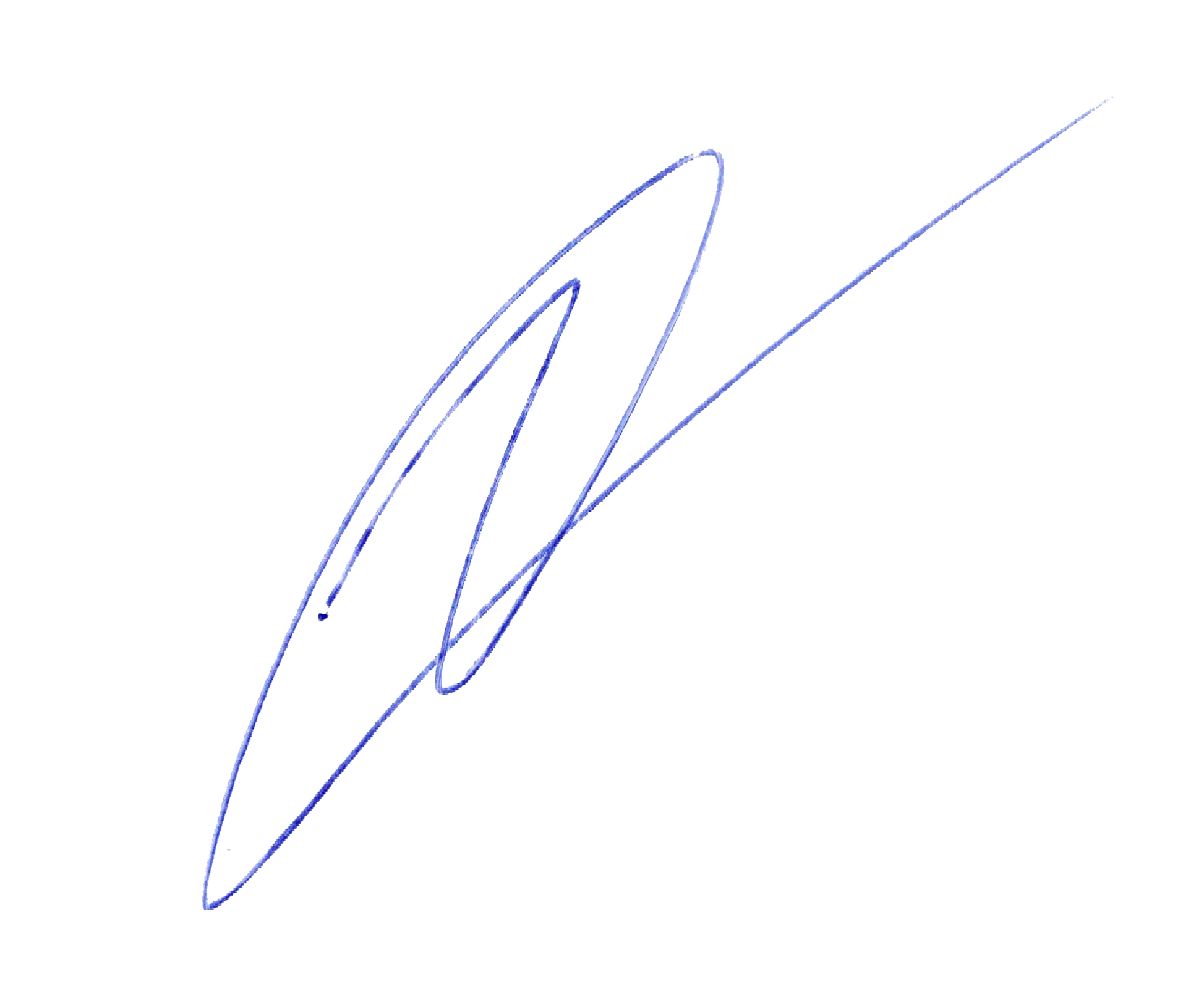 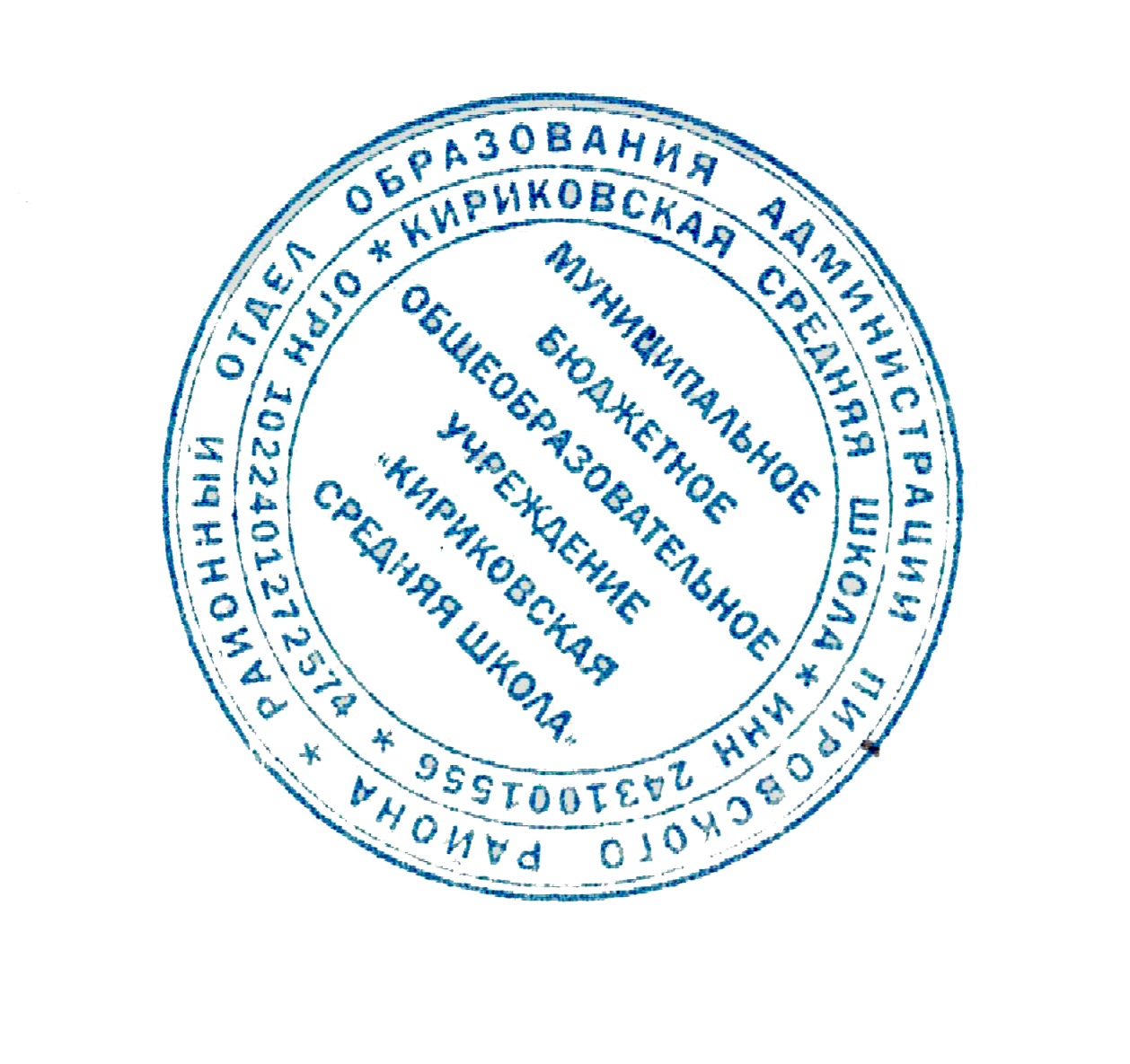 Директор муниципального бюджетного общеобразовательного учреждении «Кириковская средняя школа»__________ О. В. Ивченко31 августа 2021г.Расписание реализации кружков и секций в школьном спортивном клубе «Массовичок» в 2021-2022учебном годуп/пНаименование кружка или секции (программы дополнительного образовании)ФИО преподавателяДни неделиЧасы работыСпортивно-оздоровительное направлениеСпортивно-оздоровительное направлениеСпортивно-оздоровительное направлениеСпортивно-оздоровительное направлениеСпортивно-оздоровительное направление1Спортивные игрыКадиров Ахмад НасириддиновичСреда ПятницаС 18.00 до 19.00Физкультурно-оздоровительное направлениеФизкультурно-оздоровительное направлениеФизкультурно-оздоровительное направлениеФизкультурно-оздоровительное направлениеФизкультурно-оздоровительное направление1ВолейболГаврилова Мария ВикторовнаВторник ЧетвергС 19.00 до 20.402СамбоДроздов Андрей ВитальевичВторникЧетвергС 17.00 до 18.003БаскетболГаврилова Мария ВикторовнаПонедельник ПятницаС 18.30 до 20.00